交通运营管理（专科）专业课程设置与学分专业层次：专科                                专业代码：500209交通运营管理（专科）专业考试计划对应衔接表交通运营管理（专科）专业教材明细表高等教育自学考试交通运营管理（专科）专业考试计划主考学校：中国民用航空飞行学院四川省高等教育招生考试委员会2023年10月制定一、指导思想高等教育自学考试是我国高等教育基本制度之一，是对社会自学者进行的以学历考试为主的高等教育国家考试，是个人自学、社会助学、国家考试相结合的高等教育形式，也是我国高等教育体系的重要组成部分。交通运营管理（专科）专业旨在培养掌握运输企业管理、安全管理、信息技术等基本知识，具备交通运营调度和管理的能力，从事运输生产组织、场站管理、运输经营管理、质量管理、运输安全管理等工作的高素质技术技能人才。二、学历层次及规格高等教育自学考试交通运营管理（专科）专业的学历层次为专科，专业大类为交通运输大类，专业类别为道路运输类。本专业考试计划规定考试课程门数为15门，总学分为：铁路运输方向73学分，城市轨道交通方向76学分，航空运输方向77学分。课程按百分制计分，60分为合格，每门课程考试成绩合格者，可获得本课程的相应学分，考试课程相关的实践考核环节部分不单独计入课程总门数。凡取得本专业所规定的全部课程考试合格成绩和规定学分，实践环节考核合格，思想品德经鉴定符合要求者，经审核通过，由四川省高等教育招生考试委员会颁发自学考试交通运营管理专科毕业证书，主考学校副署，国家承认学历。三、培养目标与基本要求培养目标：本专业培养理想信念坚定，德、智、体、美、劳全面发展，具有一定的科学文化水平，良好的人文素养、职业道德和创新意识，精益求精的工匠精神，较强的职业能力和可持续发展的能力，掌握交通运输系统的基础知识，掌握铁路、公路、航空、水运等某一种运输方式的专业知识和操作技术，能在该运输方式的企业从事业务操作、运营管理、运行控制等方面工作的高素质技术技能人才。培养要求：本专业要求掌握交通运输系统中某一种运输方式的运输需求分析、运网规划设计、运力资源配置、运营管理控制等方面的基础知识、业务流程和操作技术，具备较强的实际应用能力以及较高的社会责任感和职业道德素质，具有较好的沟通能力和团队合作精神。主要包括：1.掌握交通运输系统的基础知识，以及某一种运输方式的专业知识和操作技术；2.能够运用专业基础知识识别、表达交通运输系统实际工作中存在的技术与管理问题的能力；3.熟悉现代物流企业的工作流程，具备客货运输组织、运输生产安全质量管理能力；4.能够提出针对实际技术和管理问题的基本解决方案，在方案中初步体现创新意识；5.掌握某一种运输方式的技术和管理政策法规、规章制度，能够在实践中理解并遵守职业道德和规范，履行责任；6.能够认识个人在团队中的作用和角色，具有团队合作精神；7.初步具备撰写报告、陈述发言、清晰表达或回应指令的能力和沟通能力；8.具有自主学习和终身学习的意识和能力。四、课程设置与学分专业代码：500209五、主要课程说明1.交通运输工程学本课程主要内容是交通运输系统的基本概念及发展趋势，全面系统地介绍了公路、铁路、水路、航空、管道五种现代化基本运输方式的基本知识、基本概念和基本原理，以及各种运输方式的组织管理和方法等。通过本课程的学习，使学生掌握基本运输方式的主要内容、特点、组织方法、管理以及相互之间的联系，了解交通运输系统当前现状及未来发展趋势吗，培养学生分析解决问题的能力。2.物流工程本课程主要内容是对现代物流及物流系统展开讲述，讲解现代物流运作理念及模式、各子系统运作及管理，并从物流网络角度考虑物流系统分析与优化，使学生具备现代物流基础知识，并形成一定的物流系统分析优化、运作管理的基本能力。通过课程学习，便于学生掌握物流工程的基本方法和物流工程的实际运作的基本技能。3.交通运输法本课程主要内容是根据现行国家交通运输法律规范，介绍道路和铁路运输中的客货运输相关法律问题，重点是道路和铁路系统中调整与规划与设计、管理、运营等关系所涉及的法律的基本内容和原则，包括运输合同相关法律制度和重要的交通运输工程技术标准。通过课程学习，使学生了解交通运输所涉及的全部法律法规，掌握交通运输各领域所涉及的法律关系。4.站场与枢纽本课程主要内容是站场设计技术条件、线路连接、中间站分布、客货运业务设备、技术站分布及分类、作业流程与设备配置、车场及线路设计、机务和车辆设备、车站通过能力、调车驼峰、驼峰调速系统设计、驼峰检算、客运站作业、设备和布置图、高速铁路客运站、客运站通过能力、综合性货运站、集装箱办理站、铁路枢纽内主要设备配置、铁路枢纽总体规划等。通过本课程的学习，使学生具备基本的铁路站场与枢纽规划设计能力。5.铁路运输设备本课程主要内容是铁路线路设备、车辆设备、机车设备、动车组设备、信号与调度指挥自动化设备，以及车站、高速铁路与重载运输、城市轨道交通设备、铁路运输管理信息化与列车运行安全等方面的知识。通过本课程的学习，使学生全面、系统地了解目前铁路部门常用的新设备和新技术。6.铁路站场本课程主要内容是车站分类及铁路线路的主要技术标准、运输量预测、各类车站布置图型、车站设备数量、车站线路的连接、调车驼峰、通过能力计算、车站改扩建设计、铁路枢纽规划、高速铁路车站以及计算机在铁路车站建设中的应用。本课程将运输组织学和一般的工程设计结合起来，从系统的角度出发，在先进的工作组织的基础上，对车站（枢纽）各项设备的布置提出合理的运营要求和设计方案，从而满足运输生产的需要。7.铁路货运组织本课程主要内容是介绍铁路货物运输的基本生产过程、货场设施设备布局、运用及特种货物运输组织过程及方法，使学生了解铁路货物运输组织、掌握铁路货物运输的基本条件和货运设施设备的配置与使用，熟悉货运生产计划，掌握货物运输的作业程序、货运管理的基本方法、铁路货物运输的组织形式、集装箱运输的相关设备与运输组织、货物装载加固与超限计算的基本原理，熟悉危险货物运输的设施设备与运输组织、鲜活货物运输的相关原理与运输组织，对铁路货物运输发展及改革趋势有较为清楚的了解。8.铁路旅客运输组织本课程主要内容是介绍客运组织的基本理论和基本方法，使学生掌握客运需求与产品、客运设施设备、旅客运输计划、旅客列车运行计划、动车组周转计划、乘务计划、站车工作组织、日常生产组织与客运现代化等内容，为毕业后从事旅客运输科学研究、旅客运输规划与宏观决策，旅客运输技术管理和生产调度等工作打下坚实的基础。9.城市公共交通概论本课程主要内容是客流及客流调查，客运市场，票制票价，城市公共交通的基础设施，公交运营的线路能力、行车速度与车辆利用，行车时刻表，调度工作，公交运营调度管理信息系统，公交运营指标的评价与统计，快速公共交通系统，城市轨道交通运营管理，城市公交服务管理，城市公交服务质量管理等。本课程较为全面地介绍了城市公共交通的相关知识，使学生对城市公共交通运输组织、规划设计、运营管理等方面形成整体系统的认识，侧重于知识性和实用性。10.城市交通规划本课程主要内容是介绍轨道交通系统规划与设计的基本理论、基本方法和关键技术，内容涵盖了城市轨道交通系统规划与设计基础、客流预测、线网规划、特殊功能线路的规划布设、综合选线、线路设计、车站设计、运营规划、车辆段规划与设计、线网规划案例、线路设计案例、车站设计案例、换乘站设计案例等内容。通过本课程的学习，使学生能应用理论、方法和技术解决城市轨道交通规划与设计领域的实际问题，具备在该领域开展专业工作的能力。11.城市公共交通运营调度本课程主要内容是介绍了城市轨道交通运营管理基本理论和方法，主要内容涵盖了城市轨道交通运营管理概述，城市轨道交通客流预测、调查与分析，城市轨道交通行车组织，城市轨道交通车站客运设备与客运作业，城市轨道交通票务管理，城市轨道交通车辆运用与调车作业组织，城市轨道交通运营设备维修管理，城市轨道交通土建设施维护管理，城市轨道交通系统安全管理，城市轨道交通成本效益分析，城市轨道交通市场营销等方面的内容。12.城市公共交通行车安全本课程主要内容是以轨道交通运输与管理专业国家职业标准为依据，结合城市轨道交通运输与管理主要岗位运营安全实际，主要内容包括城市轨道交通运营安全基础知识、运营安全系统、行车安全、列车运行安全、调车作业安全、施工作业安全、消防安全、电气安全、设备安全、应急处置等内容。13.民航企业管理概论	本课程主要内容包括航线网络规划、机队规划、航空运输计划、航班运行控制、民航运输商务、航空运输市场、航空运输经济、民航安全管理等，介绍了民航运输基本理论和实际生产运营流程等内容，重点对航空运输运营流程相关的理论、技术进行了系统全面的阐述。14.机场服务概论本课程主要内容包括国际、国内旅客机场服务所需要的业务知识，了解民航运营实况及民航运输服务中应具备的服务常识，掌握民航机场旅客服务的基本技能。通过本课程学习，使学生能够具备国际机场服务人员的业务素质，达到为旅客提供满意服务的目的。15.航空安全与应急处理本课程主要内容包括民航客舱安全、客舱应急事件和应急处置程序的介绍，使学生掌握安全管理、客舱安全、应急处置的相关理论，提升民航客舱安全意识，具有正确使用基本的客舱安全设备的知识及应急情况下正确的处置方法和技能技巧。16.航空货物运输本课程主要内容以各民航组织、民航运输单位的货物运输相关法律法规和操作手册为依据，结合航空货物运输生产运营的操作实践，主要内容包括航空货物运输概述、航空货运销售代理业务、特种货物运输、货运销售运价政策、航空货运合同、航空集装器、航空货物不正常运输等内容。17.航空旅客运输本课程主要内容以各民航组织、民航运输单位的旅客运输相关法律法规和操作手册为依据，结合航空旅客运输生产运营的操作实践，主要内容包括民航运输基础知识、民用航空运输票务、旅客运送服务、行李运送服务、航空运输责任与赔偿等内容。18.商务运输基础本课程主要内容包括航空运输基本概念、航空运输市场与需求分析、航空运输生产计划、飞机利用计划、航空运输生产组织等，系统、完整地介绍了民航商务运输中的主要工作内容。19.全国统一命题考试课程（略）。20.实践性学习环节课程（按主考学校要求执行）。六、实践性环节学习考核要求1.含实践的课程及所占学分：国际贸易实务（实践）（2）。凡理论考试与实践环节考核两部分相结合的课程为一门课程，考生必须取得两个部分的合格成绩方能获得该门课程的学分。2.毕业论文或毕业设计。七、其他必要的说明本专业可接续交通运输（专升本）专业。序号课码课程名称学分备注100022高等数学（工专）7200341公文写作与处理6304729大学语文4413126管理学原理（初级）5513130国际贸易实务3513131国际贸易实务（实践）2607107铁路行车组织6铁路运输方向/城市轨道交通方向713722航空安全与应急处理5航空运输方向803706思想道德修养与法律基础2912656毛泽东思想和中国特色社会主义理论体系概论41013842交通运输工程学61114384物流工程51205778站场与枢纽4　铁路运输方向1307105铁路运输设备7　铁路运输方向1407108铁路货运组织4　铁路运输方向1507109铁路旅客运输组织4　铁路运输方向1607265交通运输法4　铁路运输方向1707265交通运输法4城市轨道交通方向1811473城市交通规划5城市轨道交通方向1912494城市公共交通概论5城市轨道交通方向2030011城市公共交通行车安全6城市轨道交通方向2130012城市公共交通运营调度6城市轨道交通方向2204567民航企业管理概论6航空运输方向2304569机场服务概论6航空运输方向2407708商务运输基础6航空运输方向2513723航空货物运输4航空运输方向2613725航空旅客运输6航空运输方向合     计合     计铁路运输方向73学分，城市轨道交通方向76学分，航空运输方向77学分铁路运输方向73学分，城市轨道交通方向76学分，航空运输方向77学分铁路运输方向73学分，城市轨道交通方向76学分，航空运输方向77学分旧计划课程旧计划课程旧计划课程旧计划课程新计划课程新计划课程新计划课程新计划课程备注交通运输管理（专科），Z081717交通运输管理（专科），Z081717交通运输管理（专科），Z081717交通运输管理（专科），Z081717交通运营管理（专科），W500209交通运营管理（专科），W500209交通运营管理（专科），W500209交通运营管理（专科），W500209备注序号课码课程名称学分序号课码课程名称学分103706思想道德修养与法律基础2103706思想道德修养与法律基础2对应顶替212656毛泽东思想和中国特色社会主义理论体系概论4212656毛泽东思想和中国特色社会主义理论体系概论4对应顶替300018　　　　　　　计算机应用基础4300022高等数学（工专）7对应顶替402569运输设备7400341公文写作与处理6对应顶替507263运输企业管理4513126管理学原理（初级）5对应顶替602573旅客运输组织4604729大学语文4对应顶替707265交通运输法4707265交通运输法4对应顶替807264交通运输安全管理5813130国际贸易实务3对应顶替807264交通运输安全管理5813131国际贸易实务（实践）2对应顶替900163管理心理学5913842交通运输工程学6对应顶替1002570运行组织81007107铁路行车组织6选择顶替1102571铁路站场61113722航空安全与应急处理5选择顶替1202575货物运输组织41214384物流工程5选择顶替1300365交通工程81305778站场与枢纽4选择顶替1407266道路运输行政管理学41407105铁路运输设备7选择顶替1507267公路财务管理学61507108铁路货运组织4选择顶替1606355列车牵引与制动41607109铁路旅客运输组织4选择顶替1707307铁路信号41711473城市交通规划5选择顶替1806007建设项目管理41812494城市公共交通概论5选择顶替1906067公路路政管理51930011城市公共交通行车安全6选择顶替2006270技术经济学42030012城市公共交通运营调度6选择顶替2104567民航企业管理概论6选择顶替2204569机场服务概论6选择顶替2307708商务运输基础6选择顶替2413723航空货物运输4选择顶替2513725航空旅客运输6选择顶替说明：1.只能用已取得合格成绩的旧计划课程顶替新计划课程，不能逆向顶替。2.1个序号为1门完整课程，1门课程只能选择一种顶替办法，不能重复使用。3.对应顶替区课程，同一行1门课程顶替1门课程，不能顶替其他课程。4.选择顶替区课程，旧计划任选1门课程顶替新计划任意1门课程。说明：1.只能用已取得合格成绩的旧计划课程顶替新计划课程，不能逆向顶替。2.1个序号为1门完整课程，1门课程只能选择一种顶替办法，不能重复使用。3.对应顶替区课程，同一行1门课程顶替1门课程，不能顶替其他课程。4.选择顶替区课程，旧计划任选1门课程顶替新计划任意1门课程。说明：1.只能用已取得合格成绩的旧计划课程顶替新计划课程，不能逆向顶替。2.1个序号为1门完整课程，1门课程只能选择一种顶替办法，不能重复使用。3.对应顶替区课程，同一行1门课程顶替1门课程，不能顶替其他课程。4.选择顶替区课程，旧计划任选1门课程顶替新计划任意1门课程。说明：1.只能用已取得合格成绩的旧计划课程顶替新计划课程，不能逆向顶替。2.1个序号为1门完整课程，1门课程只能选择一种顶替办法，不能重复使用。3.对应顶替区课程，同一行1门课程顶替1门课程，不能顶替其他课程。4.选择顶替区课程，旧计划任选1门课程顶替新计划任意1门课程。说明：1.只能用已取得合格成绩的旧计划课程顶替新计划课程，不能逆向顶替。2.1个序号为1门完整课程，1门课程只能选择一种顶替办法，不能重复使用。3.对应顶替区课程，同一行1门课程顶替1门课程，不能顶替其他课程。4.选择顶替区课程，旧计划任选1门课程顶替新计划任意1门课程。说明：1.只能用已取得合格成绩的旧计划课程顶替新计划课程，不能逆向顶替。2.1个序号为1门完整课程，1门课程只能选择一种顶替办法，不能重复使用。3.对应顶替区课程，同一行1门课程顶替1门课程，不能顶替其他课程。4.选择顶替区课程，旧计划任选1门课程顶替新计划任意1门课程。说明：1.只能用已取得合格成绩的旧计划课程顶替新计划课程，不能逆向顶替。2.1个序号为1门完整课程，1门课程只能选择一种顶替办法，不能重复使用。3.对应顶替区课程，同一行1门课程顶替1门课程，不能顶替其他课程。4.选择顶替区课程，旧计划任选1门课程顶替新计划任意1门课程。说明：1.只能用已取得合格成绩的旧计划课程顶替新计划课程，不能逆向顶替。2.1个序号为1门完整课程，1门课程只能选择一种顶替办法，不能重复使用。3.对应顶替区课程，同一行1门课程顶替1门课程，不能顶替其他课程。4.选择顶替区课程，旧计划任选1门课程顶替新计划任意1门课程。说明：1.只能用已取得合格成绩的旧计划课程顶替新计划课程，不能逆向顶替。2.1个序号为1门完整课程，1门课程只能选择一种顶替办法，不能重复使用。3.对应顶替区课程，同一行1门课程顶替1门课程，不能顶替其他课程。4.选择顶替区课程，旧计划任选1门课程顶替新计划任意1门课程。专业代码专业名称层次课程代码课程名称教材名称教材主编教材出版社版次500209交通运营管理专科00022高等数学（工专）高等数学（工专）吴纪桃、漆毅北京大学出版社2023年版500209交通运营管理专科00341公文写作与处理公文写作与处理饶士奇辽宁教育出版社2004年版500209交通运营管理专科04729大学语文大学语文徐中玉、陶型传北京大学出版社2018年版500209交通运营管理专科13126管理学原理（初级）管理学原理（初级）白瑷峥中国人民大学出版社2023年版500209交通运营管理专科13130国际贸易实务国际贸易实务（一）黄国庆外语教学与研究出版社2013年版500209交通运营管理专科13131国际贸易实务（实践）无无无无500209交通运营管理专科07107铁路行车组织铁路行车组织闫海峰西南交通大学出版社2021年第二版500209交通运营管理专科13722航空安全与应急处理客舱安全管理与应急处置陈卓、兰琳清华大学出版社2017年版500209交通运营管理专科03706思想道德修养与法律基础思想道德修养与法律基础自学考试学习读本刘瑞复、左鹏高等教育出版社2018年版500209交通运营管理专科12656毛泽东思想和中国特色社会主义理论体系概论毛泽东思想和中国特色社会主义理论体系概论自学考试学习读本孙蚌珠、冯雅新北京大学出版社2018年版500209交通运营管理专科13842交通运输工程学交通运输工程学过秀成人民交通出版社2017年第一版500209交通运营管理专科14384物流工程现代物流学叶怀珍高等教育出版社2019年第四版500209交通运营管理专科05778站场与枢纽铁路站场及枢纽设计张春民西南交通大学出版社2019年第二版500209交通运营管理专科07105铁路运输设备铁路运输设备李海军、宋琦、张春民西南交通大学出版社2022年11月第三版500209交通运营管理专科07108铁路货运组织铁路货运组织王花兰中国铁道出版社2023年第五版500209交通运营管理专科07109铁路旅客运输组织铁路旅客运输组织中国国家铁路集团有限公司客运部中国铁道出版社2022年8月第一版500209交通运营管理专科07265交通运输法交通运输法陈家宏、林毅、陈迎新西南交通大学出版社2021年第二版500209交通运营管理专科11473城市交通规划城市轨道交通规划与设计马超群人民交通出版社2021年12月第一版500209交通运营管理专科12494城市公共交通概论城市公共交通宋瑞北京交通大学出版社2022年第二版500209交通运营管理专科30011城市公共交通行车安全城市轨道交通安全管理林茂中国劳动社会保障出版社2020年11月第一版500209交通运营管理专科30012城市公共交通运营调度城市轨道交通运营管理耿幸福、徐新玉人民交通出版社2022年第二版500209交通运营管理专科04567民航企业管理概论民航运输概论吴薇薇科学出版社2022年版500209交通运营管理专科04569机场服务概论机场服务概论田静中国民航出版社2007年版500209交通运营管理专科07708商务运输基础民航商务运输基础赵林科学出版社2015年版500209交通运营管理专科13723航空货物运输航空货物运输实务张辉中国民航出版社2018年版500209交通运营管理专科13725航空旅客运输民航旅客运输吕松涛中国民航出版社2020年版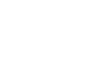 